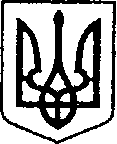                                                              УКРАЇНА 	        ЧЕРНІГІВСЬКА ОБЛАСТЬН І Ж И Н С Ь К А    М І С Ь К А    Р А Д А  28 сесія VIIІ скликанняР І Ш Е Н Н Явід 09 лютого 2023 року                       м. Ніжин	                                    № 51-28/2023Відповідно до статей 25, 26, 42, 59, 60, 73 Закону України «Про місцеве самоврядування в Україні», Регламенту Ніжинської міської ради Чернігівської області, затвердженого рішенням Ніжинської міської ради від 27 листопада 2020 року № 3-2/2020 (зі змінами), враховуючи лист комунального підприємства «Служба Єдиного Замовника» Ніжинської міської ради від 01 лютого 2023 року № 110, лист  комунального підприємства «Керуюча компанія «Північна» Ніжинської міської ради від 02 лютого 2023 року № 32, лист комунального підприємства «Ніжинське управління водопровідно-каналізаційного господарства» від 06 лютого 2023 року     № 64, Ніжинська міська рада вирішила:1. Зняти з балансу комунального підприємства «Ніжинське управління водопровідно-каналізаційного господарства» та поставити на баланс комунальному підприємству «Служба Єдиного Замовника» Ніжинської міської ради з метою зміцнення та модернізації матеріально-технічної бази останнього: 1.1.трактор LOVOL FT 504 NAC в комплекті з щіткою комунальною Залізний Лев 2.0, відвалом Залізний Лев LOVOL FT 504 та косаркою роторною КР-1.35 в кількості 1 комплект балансовою вартістю 764191,67 грн. без ПДВ;  1.2.підмітальну машину TEXAS Smart Sweep 800E в кількості 1 штука балансовою вартістю 63000,00 грн. без ПДВ; 1.3.підмітальну машину TEXAS Smart Sweep 800 в кількості 1 штука балансовою вартістю 57000,00 грн. без  ПДВ.2. Комунальному підприємству «Ніжинське управління водопровідно-каналізаційного господарства» та комунальному підприємству «Служба Єдиного Замовника» Ніжинської міської ради, здійснити процедуру приймання-передачі майна відповідно до вимог чинного законодавства України.3. Зняти з балансу комунального підприємства «Ніжинське управління водопровідно-каналізаційного господарства» та поставити на баланс комунальному підприємству «Керуюча компанія «Північна» Ніжинської міської ради: 3.1.трактор LOVOL FT 504 NAC в комплекті з  щіткою комунальною  Залізний Лев 2.0 та відвалом Залізний Лев LOVOL FT 504 в кількості 1 комплект  балансовою  вартістю  718358,33 грн. без ПДВ; 3.2.підмітальну машину TEXAS Smart Sweep 800 в кількості 1 штука  балансовою вартістю  60000,00 грн. без ПДВ.4. Комунальному підприємству «Ніжинське управління водопровідно-каналізаційного господарства» та комунальному підприємству «Керуюча компанія «Північна» Ніжинської міської ради, здійснити процедуру приймання-передачі майна відповідно до вимог чинного законодавства України.	5. Начальнику відділу комунального майна Управління комунального майна та земельних відносин Ніжинської міської ради Чернеті О.О., забезпечити оприлюднення даного рішення на офіційному сайті Ніжинської міської ради протягом п’яти робочих днів після його прийняття.  	6. Організацію виконання даного рішення покласти на першого заступника міського голови з питань діяльності виконавчих органів ради Вовченка Ф.І. та начальника Управління комунального майна та земельних відносин Ніжинської міської ради  Онокало І.А., директора комунального підприємства «Служба Єдиного Замовника» Ніжинської міської ради Кормана В.А. та директора комунального підприємства «Керуюча компанія «Північна» Ніжинської міської ради       Шаповалова Д.О.7. Контроль за виконанням даного рішення покласти на постійну комісію міської ради з питань житлово-комунального господарства, комунальної власності, транспорту і зв’язку та енергозбереження (голова комісії – Дегтяренко В.М.).Міський голова					     	                        Олександр КОДОЛАВізують:Начальник Управління комунального майната земельних відносин Ніжинської міської ради	            	  Ірина ОНОКАЛОПерший заступник міського голови з питань діяльностівиконавчих органів ради                                                                    Федір ВОВЧЕНКОСекретар Ніжинської міської ради                                                      Юрій ХОМЕНКОНачальник відділу юридично-кадрового забезпечення апарату виконавчого комітетуНіжинської міської ради	                                                                В’ячеслав ЛЕГА	Головний спеціаліст-юрист відділубухгалтерського обліку, звітностіта правового забезпечення Управліннякомунального майна та земельнихвідносин Ніжинської міської ради                                                   Сергій САВЧЕНКОГолова постійної комісії міськоїради з питань житлово-комунальногогосподарства, комунальної власності, транспорту і зв’язку та енергозбереження	                    Вячеслав ДЕГТЯРЕНКОГолова постійної комісії міської ради з Питань регламенту, законності, охорони прав і свобод громадян, запобігання корупції, адміністративно-територіальногоустрою, депутатської діяльності та етики                                        Валерій САЛОГУБПро передачу з балансу комунального підприємства «Ніжинське управління водопровідно-каналізаційного господарства» на баланс комунального підприємства «Служба Єдиного Замовника» Ніжинської міської ради та на баланс комунального підприємства «Керуюча компанія «Північна» Ніжинської міської ради, товарно-матеріальних цінностей